Приложение 4 
к Методическим рекомендациям 
по организации учебного процесса в общеобразовательных организациях 
в электронной форме с использованием дистанционных технологий в условиях распространения COVID-19Методические рекомендациипо использованию образовательной платформы «Учи.ру»в общеобразовательных организациях в условиях дистанционного обученияПолное руководство по дистанционному обучению для учителяРаботающие инструменты и методические рекомендации от ведущих педагогов и Учи.ру.Общие рекомендации• Определитесь с платформами, на которых будете хранить актуальную информацию для учеников (домашнее задание, расписание уроков): Учи.ру. Не ограничивайтесь одним сервисом – для начала освойте несколько простых и удобных инструментов.• Обменивайтесь опытом и делитесь полезными инструментами с коллегами, проводите профессиональные онлайн-встречи на педагогические темы.• Общайтесь с детьми и родителями в чатах, проводите опросы, давайте обратную связь. Они тоже проходят адаптацию, испытывают трудности и нуждаются в поддержке.Этапы перехода на дистанционный формат обучения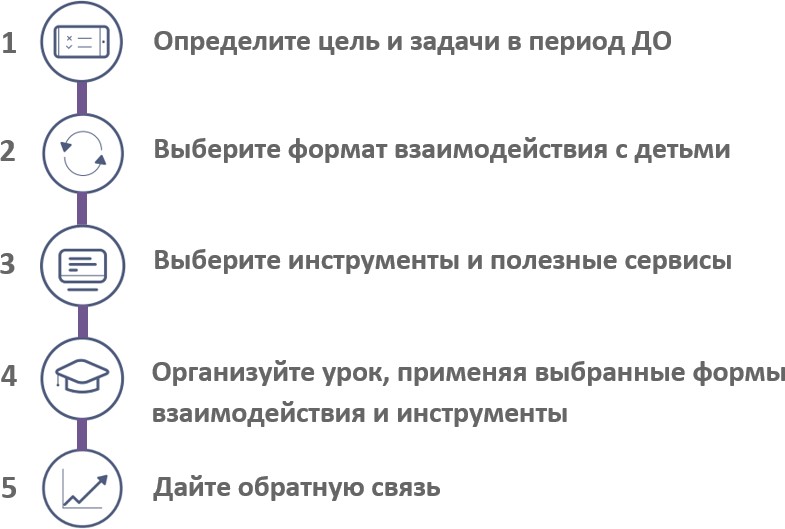 Этап 1. Определите цель и задачи на период ДООбозначьте для себя, каких учебных результатов от учеников Вы ждёте, как будете их оценивать и можете помочь. Составьте план дистанционного обучения.Этап 2. Выберите формат взаимодействия с учащимися Есть несколько вариантов:– синхронный формат предполагает совместное изучение и закрепление учебного материала при помощи дистанционных занятий с учителем в режиме видеоконференции;– асинхронный формат предполагает изучение учебного материала в удобное для ребёнка время (просмотр видеозаписей уроков других педагогов, чтение учебника, конспектов);– комбинирование форматов.Важно! Прежде чем отдать предпочтение одной из форм, проверьте, насколько Ваши ученики подготовлены с технической точки зрения: есть ли у них планшеты/компьютеры с камерой и микрофоном, а также доступ к стабильному и быстрому интернету.Если интернета нет, сообщайте родителям по телефону номера упражнений из учебника или главы, которые нужно прочитать. Если эпидемиологические условия позволяют, можно распечатать и передать дополнительные материалы. Главное – не терять связь с учениками, которые занимаются самостоятельно – им важна Ваша поддержка.Этап 3. Выберите инструменты и полезные сервисыЭтап 4. Организуйте урок, применяя выбранные формы взаимодействия и инструментыПеред началом урока подготовьте необходимые материалы.1) ПрезентацияСоздайте презентацию в удобной для Вас программе и сохраните в формате PDF (или конвертируйте с помощью сервиса), чтобы загрузить её в «Виртуальный класс». Чтобы показывать ученикам файлы в других форматах, пользуйтесь функцией «Демонстрация экрана». Подробная инструкция.2) «Google Документы»Если у Вас ещё нет аккаунта в сервисах Google, зарегистрируйтесь. 
Создайте документ, список вопросов, таблицу, используя инструкцию. 
В настройках доступа выберите вариант «Доступ по приглашению», скопируйте ссылку и отправьте её детям в чат Учи.ру или любой другой мессенджер. Чтобы Вы могли отслеживать действия учеников, им также необходимо зарегистрироваться в «Google Документах».3) Опрос в «Google Формах»Если у Вас ещё нет аккаунта в сервисах Google, зарегистрируйтесь. 
Создайте нужную форму, используя инструкцию. Когда закончите, отправьте ссылку детям в чат Учи.ру или любой другой мессенджер. Оповещения об ответах будут приходить Вам на почту.Синхронный формат обучения. План урока:1. Подведение к теме урока1.1. Проблемное задание1.2. Таблица критического мышления по теме (столбцы «Знаю» и «Хочу узнать»)2. Введение темы урока2.1. Совместное изучение с учителем в «Виртуальном классе»2.2. Самостоятельный поиск информации по вопросам3. Закрепление нового материала (первичная отработка)3.1. Выполнение упражнений под руководством учителя в онлайн-режиме3.2. Алгоритм решения учебной задачи4. Контроль и оценка4.1. Проверочная работа на Учи.ру4.2. Таблица критического мышления по теме (столбец «Узнал»)4.3. Видеообъяснение процессов, явленийАсинхронное обучение. План урока:1. Подведение к теме урока1.1. Развернутый ответ на проблемный вопрос1.2. Таблица критического мышления по теме (столбцы «Знаю» и «Хочу узнать»)2. Введение темы урока2.1. Просмотр видеоурока длиной 10-15 минут.2.2. Решение карточек Учи.ру2.3. Самостоятельный поиск информации по вопросам учителя3. Закрепление нового материала (первичная отработка) 3.1. Самостоятельное выполнение карточек Учи.ру3.2. Упражнения по теме (с подробным решением и ответами)4. Контроль и оценка4.1. Проверочная работа на Учи.ру4.2. Таблица критического мышления по теме (столбец «Узнал»)4.3. Мини-сочинение по теме4.4. Видеообъяснение процессов, явленийЭтап 5. Дайте обратную связьДистанционное обучение во многом построено на самостоятельных 
занятиях учеников, поэтому важно давать им развернутую обратную связь и рекомендации.Как давать обратную связь учащимся?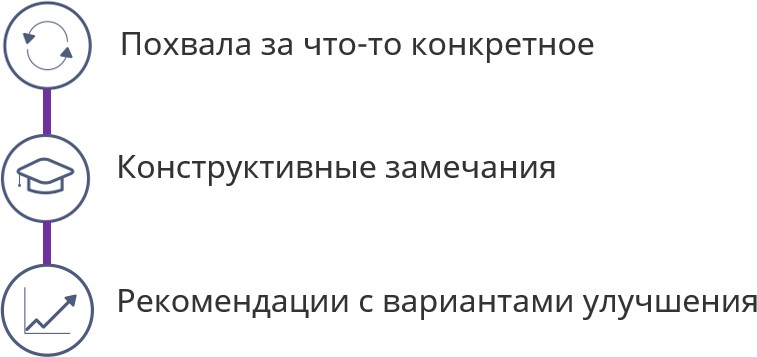 Какие особенности могут возникнуть при организации ДООсобенность 1. Слабые ученики могут сильно отстать от своих одноклассников. Что делать?• Больше контроля с Вашей стороны.• Устанавливайте сроки выполнения заданий.• Чаще поощряйте активность таких детей.• Подключайте родителей.Особенность 2. Создание учебных материалов к дистанционным урокам требует больше времени и сил, чем подготовка к занятиям в школе.Что делать?• Приучайте учеников к самостоятельной работе – делите во время уроков класс на группы: пусть одна решает задания на платформе, пока Вы 
занимаетесь с другой.• Сопровождайте задание инструкцией по работе, указывайте срок изучения материалов и собственно выполнения, давайте рекомендации, подсказки и дополнительную информацию.Особенность 3. Контролировать и оценивать работу учеников становится сложнее, так как у них появляются помощники: родители, интернет и одноклассники.Что делать?• Разработайте критерии оценивания, не включающие механическую память, и поделитесь ими с учащимися, чтобы они ответственно выполняли задания.Критерии оценивания:Методические советы по удержанию внимания во время онлайн-урока и профилактике утомляемостиВзаимодействие с родителямиЧтобы переход к удалённому формату обучения прошёл как можно 
более плавно для всех участников, заручитесь поддержкой родителей.Обсудите с ними:1. Цели и задачи на период дистанционного обучения.2. Формат взаимодействия с учениками.3. Сервисы и инструменты, которые планируете использовать.4. Критерии оценивания.5. Организацию удобного рабочего места для детей.6. Время, в которое Вам можно присылать выполненные задания и устраивать созвоны и видеоконференции.Важно: период дистанционного обучения – отличная возможность для учащегося проявить самостоятельность и ответственность. Расскажите родителям, что, если что-то не получается с первого раза, – это совершенно нормально.Успехов в организации дистанционного обучения!Синхронный форматАсинхронный форматДостоинства:Достоинства:• близок к очной форме обучения;• обеспечивает одинаковый темп обучения;• позволяет ученикам моментально задавать уточняющие вопросы.• позволяет изучать материал 
в индивидуальном темпе;• гармонично встраивается в режим ребёнка;• позволяет подбирать задания под уровень знаний ребёнка;• освобождает учителя от длительной 
подготовки к урокам.Недостатки:Недостатки:• сложно удержать внимание;• возможны технические неполадки;• исключает возможность пройти материал 
в своём темпе (например, для болеющего 
ребёнка).• необходима чётко прописанная инструкция 
с последовательностью выполнения заданий;• невозможно проконтролировать, что ребёнок выполняет задания самостоятельно.При синхронном форматеПри асинхронном формате«Виртуальный класс»Бесплатный сервис для проведения 
дистанционных занятий с группой до 35 
учеников. Мы собрали все необходимые функции: виртуальная доска с маркером и указкой, демонстрация презентаций и экрана, видео, возможность дать слово ученику. 
Без ограничений по времени.«Онлайн-уроки»Опытные педагоги Учи.ру проходят с детьми актуальные темы третьей и четвёртой четвертей в прямом эфире. Уроки с интерактивными заданиями длятся по 20-30 минут – дети 
сохраняют тонус за счёт постоянной смены 
деятельности, что положительно сказывается на их учебной мотивации.«Материалы для учителя»Чтобы сэкономить Ваше время и силы, мы составили подборки карточек в соответствии 
с темами календарно-тематического планирования и прикрепили к ним презентации и онлайн-уроки, которые Вы можете использовать для объяснения нового материала.«Материалы для учителя»Чтобы сэкономить Ваше время и силы, мы составили подборки карточек в соответствии 
с темами календарно-тематического планирования и прикрепили к ним презентации и онлайн-уроки, которые Вы можете использовать для объяснения нового материала.«Домашнее задание»Задайте работу на дом всему классу или отдельным ученикам и укажите срок выполнения. 
Сервис автоматически проверит ответы и составит подробную статистику.«Домашнее задание»Задайте работу на дом всему классу или отдельным ученикам и укажите срок выполнения. 
Сервис автоматически проверит ответы и составит подробную статистику.«Проверочная работа»Более 150 готовых проверочных работ, в том числе для подготовки к ВПР, ОГЭ, ЕГЭ. Сервис автоматически проверяет ответы и рекомендует оценки, что значительно экономит время.«Проверочная работа»Более 150 готовых проверочных работ, в том числе для подготовки к ВПР, ОГЭ, ЕГЭ. Сервис автоматически проверяет ответы и рекомендует оценки, что значительно экономит время.«Внеурочная деятельность»Каталог с играми для внеклассных занятий, которые дополнят и углубят знания по основным предметам.«Внеурочная деятельность»Каталог с играми для внеклассных занятий, которые дополнят и углубят знания по основным предметам.Чат Учи.руОтправляйте дополнительные материалы, ссылки и обсуждайте с учениками вопросы по теме урока.Чат Учи.руОтправляйте дополнительные материалы, ссылки и обсуждайте с учениками вопросы по теме урока.Запустите урок в «Виртуальном классе» 
и пригласите на него учеников. Подробная 
инструкция.Откройте презентацию с заданием, 
которое подготовит учеников к теме урока.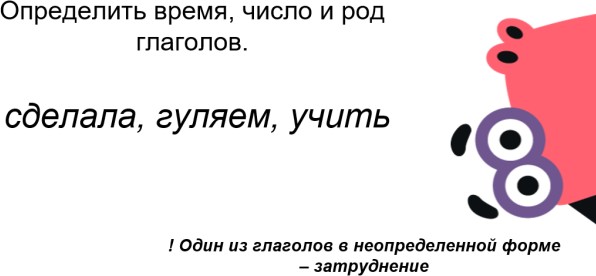 Предложите ученикам заполнить таблицу в «Google Документах», чтобы поделиться тем, что они уже знают по теме урока, а что хотели бы узнать. Сформулируйте тему урока устно или в чате.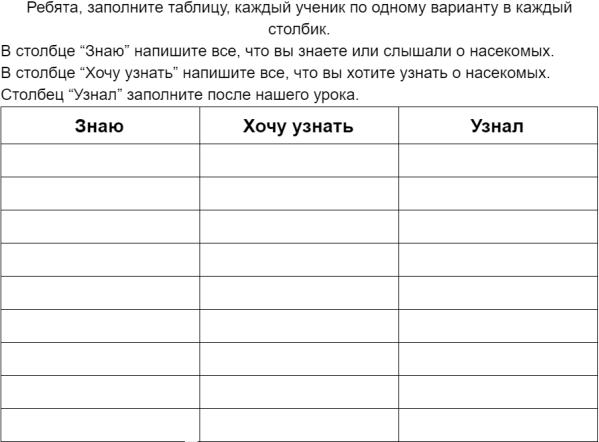 Объясните тему урока, используя возможности «Виртуального класса». Задавайте ученикам вопросы с помощью презентации или «Google Форм». Чтобы ответить, они могут нажимать на значок «Поднять руку»; примите ответ – переключивна ученика камеру, микрофон и, если необходимо, виртуальный маркер.Презентация: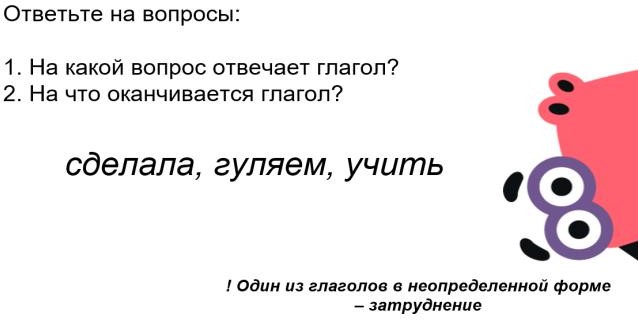 Гугл форма: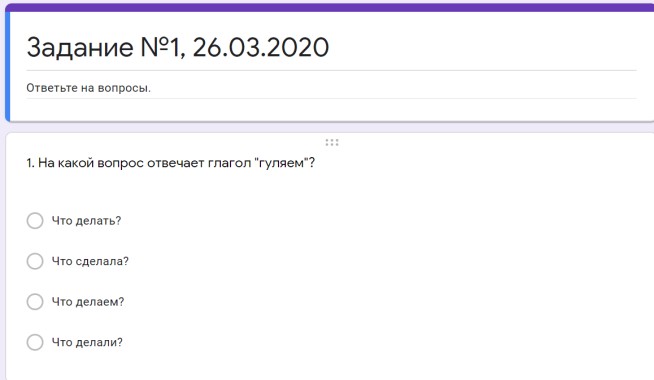 Подготовьте в «Google Документе» вопросы по теме и список источников: учебник, 
электронная энциклопедия, видеоурок, сайт – лучше сделать ссылки.Разделите учеников на группы, назначьте 
«капитанов» и поручите каждой команде найти ответ на один вопрос. Когда дети будут готовы, обсудите результаты с помощью 
микрофона или чата.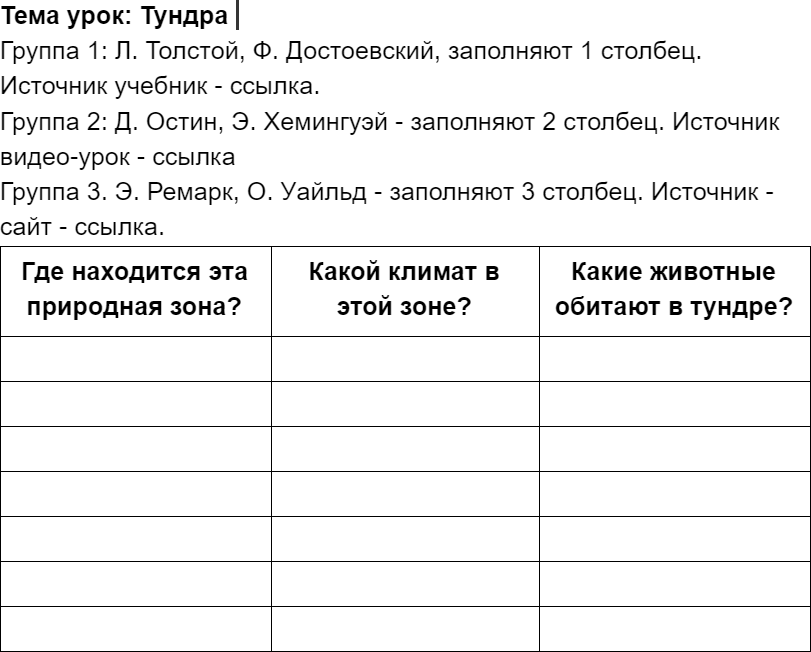 Подготовьте задание в «Google Документах» 
и отправьте ссылку на него ученикам. 
Переключайте камеру/микрофон на ребят по очереди, чтобы они объясняли свои действия. Остальные в это время проверяют свои ответы и при необходимости «поднимают руку», 
чтобы задать вопрос или добавить замечание.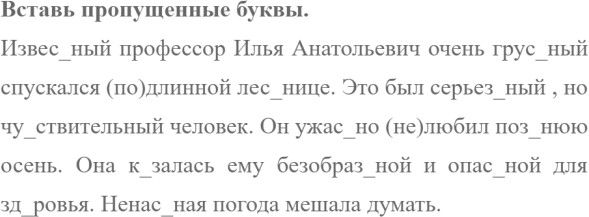 Чтобы помочь ученикам запомнить алгоритм решения типовой задачи, выведите его на экран с помощью презентации.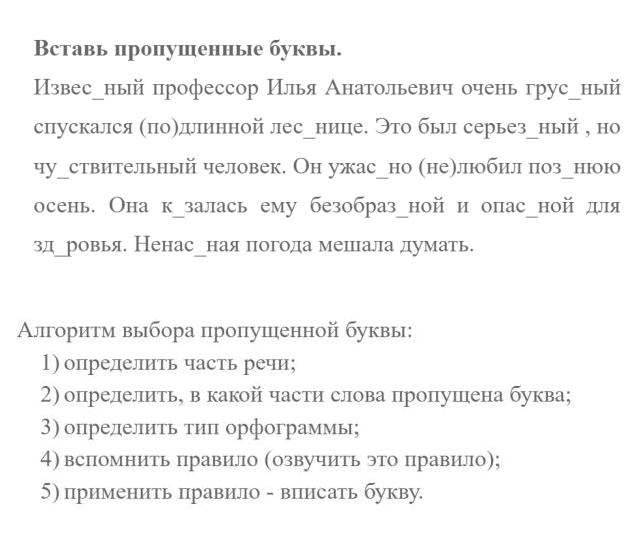 Перед началом урока создайте проверочную работу по инструкции – ученики найдут её 
своём личном кабинете в разделе «Задания 
от учителя». На время выполнения по очереди включайте ученикам доступ к камере и 
микрофону, чтобы Вы могли контролировать их действия. Система автоматически проверит ответы – результаты отобразятся в Вашем личном кабинете. По завершении работы 
прокомментируйте ошибки учеников и дайте задание на отработку, если необходимо.Важно! Вы можете устроить проверку в 
асинхронном формате – поставьте срок (до 10 дней) и отправьте работу для самостоятельного выполнения без Вашего постоянного 
контроля.Проверочная работа: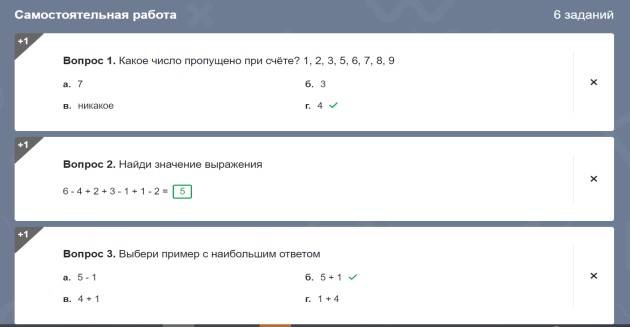 Статистика: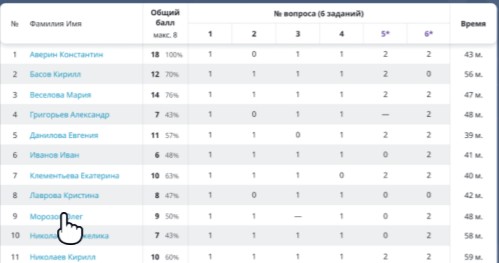 Вернитесь к таблице, которую дети заполняли в начале урока, и попросите их написать 
ответы в последнем столбце, а затем сравните со вторым и подведите итоги.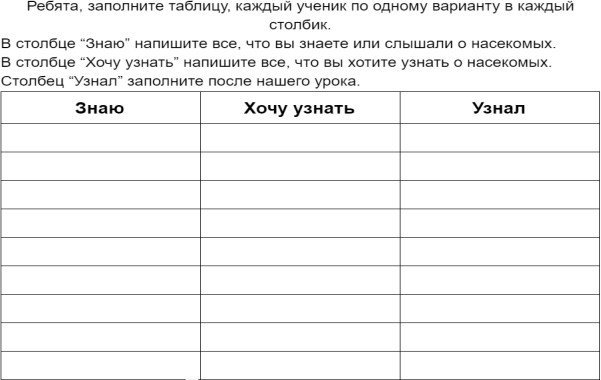 Во время урока по очереди включайте 
ученикам доступ к камере, микрофону и «указке», чтобы они с помощью подручных средств (счётных палочек, игрушек) объясняли решение задачи или другие явления. Это 
разнообразит процесс и удержит внимание.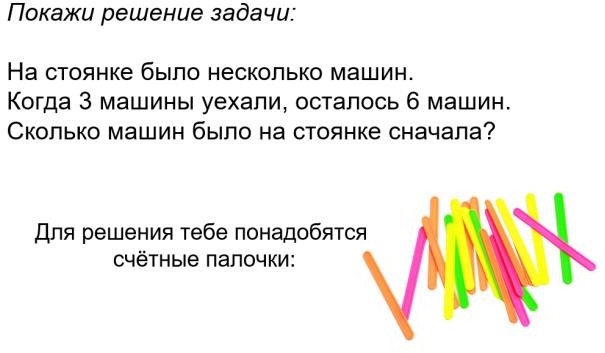 Создайте опрос в «Google Форм» и отправьте ссылку ученикам, оповещения об ответах 
придут Вам на почту.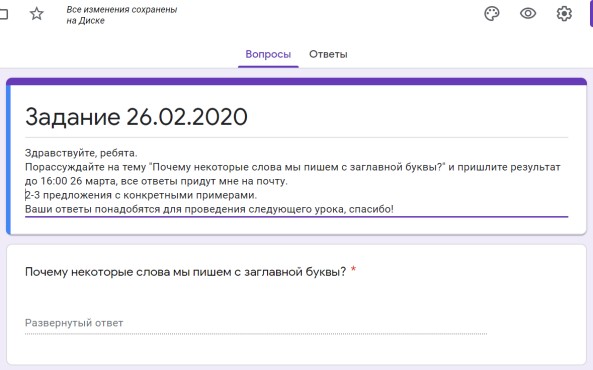 Предложите ученикам заполнить таблицу в «Google Документах», чтобы поделиться тем, что они уже знают по теме урока, а что хотели бы узнать.Выберите готовый видеоурок от педагогов Учи.ру и отправьте ученикам ссылку на него – можно смотреть в прямом эфире или записи.Запишитесь, чтобы ничего не пропустить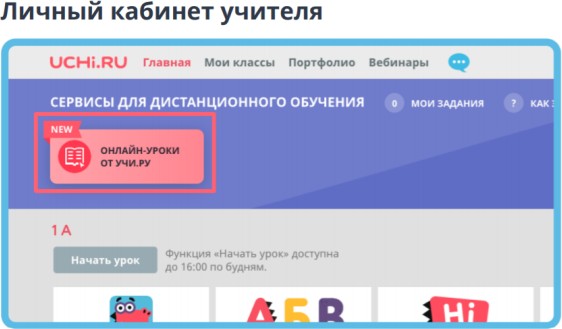 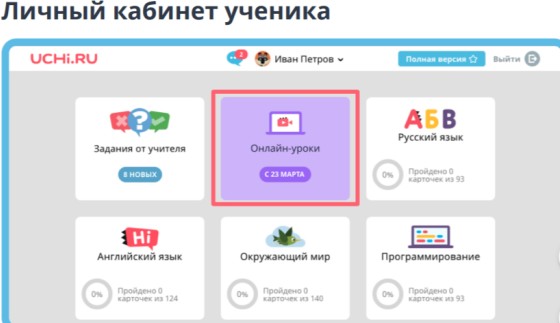 Отправьте ученикам задание, используя 
кнопку «Создать задание из карточек» в своём личном кабинете на Учи.ру и обозначьте 
временные рамки, в которые его необходимо выполнить. Подробная инструкция.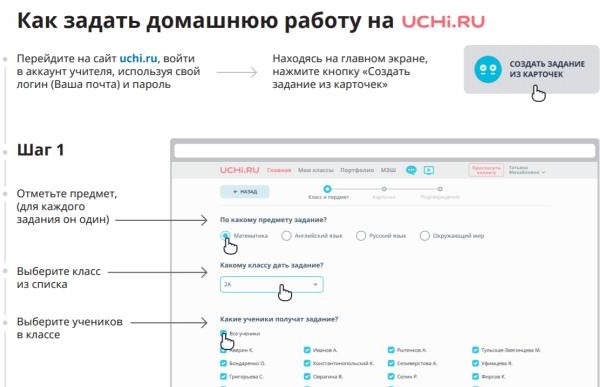 Подготовьте в «Google Документе» 
вопросы по теме и список источников: учебник, электронная энциклопедия, 
видеоурок, сайт – лучше сделать ссылки. Разделите учеников на группы, назначьте «капитанов» и поручите каждой команде найти ответ на один вопрос.Отправьте ученикам домашнюю работу, 
используя кнопку «Создать задание из 
карточек» в своём личном кабинете на Учи.ру и обозначьте временные рамки, в которые 
его необходимо выполнить. Подробная 
инструкция.Подготовьте задание в формате документа Word или в «Google Документах» для самостоятельного выполнения или выполнения в парах/группах. Организуйте взаимопроверку.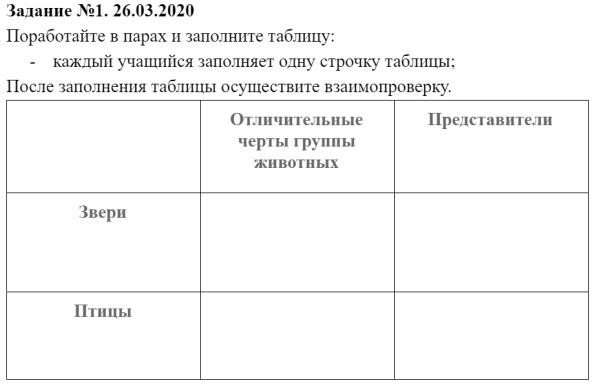 Создайте проверочную работу по инструкции – ученики найдут её в своём личном кабинете в разделе «Задания от учителя». Система 
автоматически проверит ответы – результаты 
и подробная статистика по каждому ребёнку отобразятся в Вашем личном кабинете. После выполнения работы прокомментируйте ошибки и дайте задание на отработку, если необходимо.Попросите детей вернуться к таблице, которую они заполняли в начале урока, и написать ответы в последнем столбце, а затем сравните со вторым и подведите итоги.Дайте ученикам задание описать всё, что 
они узнали по теме, в сочинении. Можно написать его от руки и сфотографировать 
или напечатать в «Google Документах» и 
отправить Вам ссылку в чат Учи.ру или любой другой мессенджер.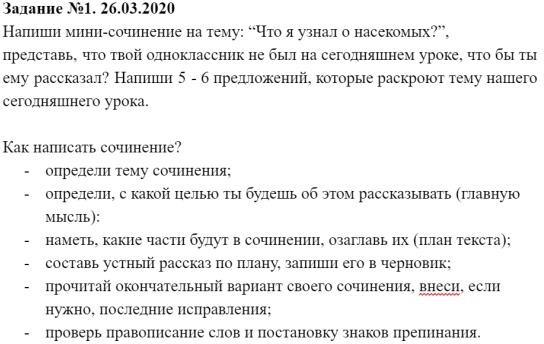 Попросите учеников снять видео (например, на мобильный телефон), как они решают 
задачу или объясняют какое-либо явление 
с помощью подручных средств, и отправить Вам или однокласснику для взаимопроверки.Синхронный формат обученияАсинхронный формат обученияСамостоятельный поиск информации 
(оценивается скорость поиска информации и качество, то есть отвечает ли информация на поставленный вопрос)Понимание информации (оценивается успел ли учащийся выполнить задание в срок).Умение работать самостоятельно.Умение дистанционно участвовать 
в групповой работе.Презентация результатов работы.В синхронном обученииВ асинхронном обученииПроводите уроки по расписанию.Каждые 5-7 минут задавайте вопросы 
и просите написать ответы в чат.Создавайте в чате голосование, добавьте 
в свою презентацию слайд с вопросом и вариантами ответов.Проводите фронтальный опрос, давая 
детям отвечать по руке - ладошке, такая функция есть в «Виртуальном классе» или включите отвечающему камеру и микрофон.Делите детей на группы: давайте задания на Учи.ру одной, пока работаете с другой.Попросите детей написать ответ на 
виртуальной доске в «Виртуальном классе».Создавайте опросы в «Google Формах» и присылайте ссылки на них в чат урока.Проводите физминутки.Рекомендуйте дополнительную литературу и полезные сайты по теме (желательно со ссылками).Приглашайте на онлайн-уроки 
специалистов Учи.ру.Давайте задания из карточек (функция «Начать урок» до 16:00).Проводите проверочные работы 
(ограничивайте срок выполнения 
несколькими днями).Используйте «Виртуальный класс», чтобы помочь со сложными заданиями.Присылайте опросы и тесты в «Google Формах».Инициируйте творческие задания и проекты.Используйте раздел «Внеурочная 
деятельность».Устанавливайте сроки на выполнение 
заданий и периодически напоминайте 
о них.